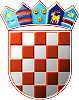              REPUBLIKA HRVATSKA  SISAČKO-MOSLAVAČKA ŽUPANIJA            OPĆINA MARTINSKA VESPOVJERENSTVO ZA PROVEDBU OGLASAKLASA: 112-03/19-01/01URBROJ: 2176/15-19-6U Martinskoj Vesi,  02.travnja  2019. godine	Na temelju članka 22. Zakona o službenicima i namještenicima u lokalnoj i područnoj (regionalnoj) samoupravi („Narodne novine“ broj 86/08. i 61/11.), Povjerenstvo za provedbu oglasa za prijam u službu „ADMINISTRATIVNOG TAJNIKA/ICE“ u Jedinstveni upravni odjel  Općine Martinska Ves- dana 02.travnja 2019. godine objavljujePOZIVNA PRETHODNU PROVJERU ZNANJA I SPOSOBNOSTI(PISANO TESTIRANJE I INTERVJU)I. Povjerenstvo je utvrdilo da pisanom testiranju može pristupiti 2  kandidata, i to abecednim redom prezimena:1. Petra Gorup, Tišina Kaptolska  63, 44000 Sisak, OIB:984811515132. Matea Gvozdić, Hercegovačka 40, 44000 Sisak, OIB:48443952004II. Prethodna provjera znanja i sposobnosti za kandidatkinje koje ispunjavaju formalne uvjete oglasa za prijam u službu „ADMINISTRATIVNOG TAJNIKA/ICE“ u Jedinstveni upravni odjel  Općine Martinska Ves (1 izvršitelj-m/ž), na određeno vrijeme radi zamjene duže odsutne službenice-do povratka službenice s bolovanja održat će se 08. travnja  2019. godine, (ponedjeljak) u 09,00 sati,u prostorijama Općine Martinska Ves, Desna Martinska Ves 67 (Vijećnica-prizemlje zgrade)Na testiranje je potrebno ponijeti osobnu iskaznicu ili putovnicu, kao i kemijsku olovku.Ne postoji mogućnost naknadnoga pisanog testiranja, bez obzira na razloge koje kandidata eventualno priječe da testiraju pristupi u naznačeno vrijeme.Smatra se da je kandidat, ako se navedenog dana ne odazove do 09,00 sati, bez obzira na razloge, povukao prijavu na natječaj. Smatrat će se da je prijavu povukao i kandidat koji  na pisanom testiranju remeti mir i/ili pravila ponašanja s kojima će biti upoznat,  kao i kandidat koji ne predoči osobnu iskaznicu ili putovnicu.Pisani test sastojat će se od 20 pitanja (10 iz  općeg i 10 iz posebnog dijela)Testiranje traje 45 minuta.Ostale informacije vezane uz pisano testiranje navedene su u obavijestima koje su prethodno objavljene na Internet stranici Općine Martinska Ves (www.martinskaves.hr).IV. Potrebno  je ostvariti najmanje 50% bodova na pisanom  testiranju za  pristupanje  na intervju s Povjerenstvom.Povjerenstvo planira provesti intervju istog dana po održanom pisanom testiranju i utvrđivanju rezultata istog.V. Ovaj poziv objavljuje se na internet stranici (www.martinskaves.hr) i na oglasnoj ploči Općine Martinska Ves.Povjerenstvo za provedbu oglasa